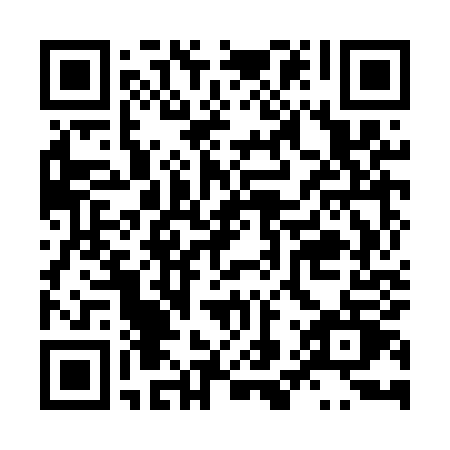 Prayer times for Rymanow-Zdroj, PolandMon 1 Apr 2024 - Tue 30 Apr 2024High Latitude Method: Angle Based RulePrayer Calculation Method: Muslim World LeagueAsar Calculation Method: HanafiPrayer times provided by https://www.salahtimes.comDateDayFajrSunriseDhuhrAsrMaghribIsha1Mon4:166:0912:365:047:058:512Tue4:146:0712:365:057:068:533Wed4:116:0512:365:067:088:554Thu4:086:0312:355:077:098:575Fri4:066:0112:355:097:118:596Sat4:035:5812:355:107:129:017Sun4:005:5612:355:117:149:038Mon3:585:5412:345:127:159:059Tue3:555:5212:345:137:179:0710Wed3:525:5012:345:147:189:0911Thu3:505:4812:345:157:209:1112Fri3:475:4612:335:167:229:1313Sat3:445:4412:335:177:239:1514Sun3:415:4212:335:187:259:1815Mon3:395:4012:335:197:269:2016Tue3:365:3812:325:207:289:2217Wed3:335:3612:325:217:299:2418Thu3:305:3412:325:227:319:2719Fri3:275:3212:325:237:329:2920Sat3:245:3012:315:247:349:3121Sun3:225:2812:315:257:359:3422Mon3:195:2612:315:267:379:3623Tue3:165:2412:315:277:389:3824Wed3:135:2212:315:287:409:4125Thu3:105:2012:315:297:419:4326Fri3:075:1912:305:307:439:4627Sat3:045:1712:305:317:449:4828Sun3:015:1512:305:327:469:5129Mon2:585:1312:305:337:479:5330Tue2:555:1112:305:347:499:56